СОВЕТ МИНИСТРОВ РЕСПУБЛИКИ КРЫМПОСТАНОВЛЕНИЕот 15 октября 2015 г. N 629О ПОРЯДКЕ НАЗНАЧЕНИЯ НА КОНКУРСНОЙ ОСНОВЕ РУКОВОДИТЕЛЯНЕКОММЕРЧЕСКОЙ ОРГАНИЗАЦИИ РЕГИОНАЛЬНЫЙ ФОНД КАПИТАЛЬНОГОРЕМОНТА МНОГОКВАРТИРНЫХ ДОМОВ РЕСПУБЛИКИ КРЫМВ соответствии с частью 1 статьи 178.1 Жилищного кодекса Российской Федерации, статьями 83, 84 Конституции Республики Крым, статьями 14, 20 Закона Республики Крым от 19 июля 2022 года N 307-ЗРК/2022 "Об исполнительных органах Республики Крым", Законом Республики Крым от 19 декабря 2014 года N 48-ЗРК/2014 "О некоторых вопросах в сфере обеспечения проведения капитального ремонта общего имущества в многоквартирных домах, расположенных на территории Республики Крым" Совет министров Республики Крым постановляет:(преамбула в ред. Постановления Совета министров Республики Крым от 12.01.2023 N 10)Утвердить прилагаемый Порядок назначения на конкурсной основе руководителя регионального оператора - генерального директора некоммерческой организации "Региональный фонд капитального ремонта многоквартирных домов Республики Крым".Глава Республики Крым,Председатель Совета министровРеспублики КрымС.АКСЕНОВЗаместитель Председателя Совета министровРеспублики Крым -руководитель Аппарата Совета министровРеспублики КрымЛ.ОПАНАСЮКПриложениек постановлениюСовета министровРеспублики Крымот 15.10.2015 N 629ПОРЯДОКНАЗНАЧЕНИЯ НА КОНКУРСНОЙ ОСНОВЕ РУКОВОДИТЕЛЯ РЕГИОНАЛЬНОГООПЕРАТОРА - ГЕНЕРАЛЬНОГО ДИРЕКТОРА НЕКОММЕРЧЕСКОЙОРГАНИЗАЦИИ "РЕГИОНАЛЬНЫЙ ФОНД КАПИТАЛЬНОГО РЕМОНТАМНОГОКВАРТИРНЫХ ДОМОВ РЕСПУБЛИКИ КРЫМ"1. Настоящий Порядок разработан в соответствии с частью первой статьи 178.1 Жилищного кодекса Российской Федерации и устанавливает процедуру и условия назначения на конкурсной основе руководителя регионального оператора - генерального директора некоммерческой организации "Региональный фонд капитального ремонта многоквартирных домов Республики Крым" (далее - руководитель, региональный фонд).2. Руководитель регионального фонда назначается на должность по результатам конкурса (далее - конкурс).Конкурс организовывает и проводит Министерство жилищно-коммунального хозяйства Республики Крым (далее - организатор конкурса).Конкурс является открытым.3. К участию в конкурсе допускаются физические лица (далее - претенденты), отвечающие следующим условиям:наличие гражданства Российской Федерации;наличие высшего образования и квалификации по специальности строительство, и (или) юриспруденция, и (или) экономика;опыт работы в сфере строительства и (или) в сфере жилищно-коммунального хозяйства не менее 5 лет, в том числе опыт работы на руководящей должности не менее 3 лет.4. В целях проведения конкурса:4.1. Организатор конкурса:принимает решение о его проведении;образует комиссию по проведению конкурса (далее - конкурсная комиссия) и утверждает ее состав в соответствии с пунктом 11 настоящего Порядка;определяет сроки подачи и рассмотрения поступивших от претендентов заявлений на участие в конкурсе (далее - заявка);размещает на официальном сайте организатора конкурса в информационно-телекоммуникационной сети "Интернет" извещение о проведении конкурса (далее - извещение) согласно пункту 5 настоящего Порядка;обеспечивает прием, учет и хранение поступивших от претендентов заявок;приглашает независимых экспертов;передает в конкурсную комиссию по окончании срока приема поступившие заявления с прилагаемыми к ним документами.4.2. Конкурсная комиссия:проверяет правильность оформления заявок и прилагаемых к ним документов;анализирует биографические данные на основе представленных ими документов, проверяет соответствие претендентов квалификационным требованиям (наличие образования, стаж работы по специальности, стаж трудовой деятельности);проверяет достоверность сведений, представленных для участия в конкурсе;формирует список участников конкурса, соответствующих установленным квалификационным требованиям.5. Извещение о проведении конкурса на замещение вакантной должности руководителя регионального фонда размещается на официальном сайте организатора конкурса в информационно-телекоммуникационной сети "Интернет" не менее чем за 21 день до проведения конкурса и содержит следующие сведения:наименование, основные направления деятельности и сведения о местонахождении регионального оператора;квалификационные требования, предъявляемые к кандидатам на замещение должности руководителя регионального оператора;дату, время начала и окончания приема заявок;адрес, по которому осуществляется прием заявок, контактные данные, по которым будет осуществляться консультирование по вопросу проведения конкурса;перечень документов, подаваемых кандидатами для участия в конкурсе, и требования к их оформлению;дату, время и место проведения конкурса с указанием времени начала работы комиссии и подведения итогов конкурса;способ уведомления кандидатов и победителя об итогах конкурса.6. Претендент подает заявление в произвольной форме о намерении участвовать в конкурсе.К заявлению прилагается:листок по учету кадров, фотография;копия документа, подтверждающего наличие гражданства Российской Федерации, с одновременным предъявлением оригинала для обозрения;копии трудовой книжки и документов об образовании государственного образца с одновременным предъявлением оригинала для обозрения;справка о наличии (отсутствии) сведений о кандидате в реестре дисквалифицированных лиц;справки из психоневрологического и наркологического лечебных учреждений по месту жительства претендента;согласие на обработку персональных данных.К заявлению по усмотрению претендента могут быть приложены иные документы, имеющие отношение к предмету конкурса.Представленное заявление подтверждает согласие претендента на проведение конкурсной комиссией проверки достоверности сведений, содержащихся в прилагаемых к заявлению документах.7. Претендент несет ответственность за достоверность информации, содержащейся в прилагаемых к заявлению документах.8. Заявление и прилагаемые к нему документы принимаются организатором конкурса и регистрируется в журнале регистрации заявлений в указанный в информационном извещении срок.9. Заявления, поступившие по истечении установленного в извещении срока, не принимаются.10. Прием заявлений прекращается в срок, установленный в извещении о проведении конкурса, о чем делается соответствующая запись в журнале регистрации заявлений, следующая после регистрационных данных последнего заявления.(в ред. Постановления Совета министров Республики Крым от 12.01.2023 N 10)11. Конкурсная комиссия состоит из председателя, заместителя председателя и членов комиссии.В состав конкурсной комиссии входят пять представителей от Министерства жилищно-коммунального хозяйства Республики Крым, по одному представителю от Инспекции по жилищному надзору Республики Крым, общественного совета при Министерстве жилищно-коммунального хозяйства Республики Крым.К работе конкурсной комиссии могут привлекаться эксперты с правом совещательного голоса.Для обеспечения работы конкурсной комиссии председателем комиссии назначается секретарь конкурсной комиссии из числа работников Министерства жилищно-коммунального хозяйства Республики Крым, не являющихся членами конкурсной комиссии. Секретарь конкурсной комиссии не участвует в оценке кандидатов и не обладает правом голоса при принятии решений конкурсной комиссией.Состав конкурсной комиссии утверждается министром жилищно-коммунального хозяйства Республики Крым.Решения конкурсной комиссии принимаются простым большинством голосов присутствующих на заседании членов комиссии.Конкурсная комиссия правомочна решать вопросы, отнесенные к ее компетенции, если на заседании присутствует не менее половины от числа ее членов. При равенстве голосов решающим является голос председательствующего на заседании конкурсной комиссии.Решение конкурсной комиссии оформляется протоколом и подписывается председательствующим на заседании конкурсной комиссии и членами конкурсной комиссии в трехдневный срок после заседания конкурсной комиссии. При подписании протокола мнение членов конкурсной комиссии выражается словами "за" или "против".12. Конкурс проводится в три этапа: анализ анкетных данных, тестирование и собеседование. Конкурс проводится при наличии не менее двух кандидатов.Конкурс заключается в оценке и сравнении профессионального уровня претендентов на должность руководителя регионального фонда, их соответствия квалификационным требованиям к этой должности.13. На первом этапе конкурса комиссия определяет соответствие кандидатов установленным требованиям и формирует список кандидатов, допущенных к дальнейшему участию в конкурсе.Претендент не допускается к участию в конкурсе в случае, если:- представлены не все документы по перечню, указанному в информационном сообщении,- документы оформлены ненадлежащим образом,- документы содержат недостоверную информацию,- документы не соответствуют условиям конкурса или требованиям законодательства Российской Федерации и Республики Крым.14. Второй этап конкурса проводится в форме тестирования на знание законодательства Минстроем России на основании обращения организатора конкурса.Успешно прошедшим тестирование признается кандидат, ответивший правильно не менее чем на 45 вопросов из 50.15. На третьем этапе конкурса проводится собеседование кандидатов с членами конкурсной комиссии. Члены конкурсной комиссии, с учетом результатов предыдущих конкурсных процедур, могут задавать кандидатам вопросы с целью уточнения их профессиональных знаний, навыков, опыта, оценки трудовой деятельности и карьеры (в том числе особенностей развития карьеры, причин и характера смены работы, значимых результатов и достижений), а также оценки деловых и личностных качеств.16. Целью собеседования является оценка профессионального уровня кандидатов и их соответствия квалификационным требованиям к должности, на которую объявлен конкурс.Собеседование проводится в форме:- заслушивание предложений участника конкурса, направленных на решение стратегических задач учреждения;- проведение свободной беседы с претендентом по вопросам, связанным с будущей профессиональной служебной деятельностью кандидата и профилем деятельности соответствующего учреждения.В ходе собеседования претендент отвечает на вопросы членов конкурсной комиссии на знание:- Конституции Российской Федерации;- Жилищного кодекса Российской Федерации;- законодательства Российской Федерации и законодательства Республики Крым в сфере гражданского, трудового, налогового, бюджетного права;- отраслевых положений, необходимых для исполнения должностных обязанностей;- русского языка;- информационно-коммуникационных технологий.17. Проведение конкурсных процедур осуществляется в срок не более 10 рабочих дней с даты окончания приема заявлений, указанной в информационном сообщении о проведении конкурса.18. Решение конкурсной комиссии по результатам проведения конкурса принимается открытым голосованием большинством голосов присутствующих на заседании членов конкурсной комиссии и заносится в протокол заседания конкурсной комиссии. Члены конкурсной комиссии, не согласные с решением, вправе изложить в письменном виде особое мнение, которое прикладывается к протоколу.19. Итоги заседания конкурсной комиссии размещаются на официальном сайте организатора конкурса в информационно-телекоммуникационной сети "Интернет" в течение пяти рабочих дней с даты подписания протокола членами конкурсной комиссии.20. Один экземпляр протокола заседания конкурсной комиссии вручается победителю конкурса не позднее чем через пять рабочих дней со дня размещения на официальном сайте организатора конкурса в информационно-телекоммуникационной сети "Интернет" итогов проведения конкурса.21. Результаты конкурса размещаются организатором конкурса в течение 7 рабочих дней со дня проведения конкурса на сайте организатора конкурса в информационно-телекоммуникационной сети "Интернет".22. Организатор конкурса по согласованию с Главой Республики Крым заключает с победителем конкурса трудовой договор в сроки, установленные Трудовым кодексом Российской Федерации.23. Результаты конкурса, а также действия организатора конкурса могут быть обжалованы в порядке, установленном законодательством Российской Федерации.Заместитель Председателя Совета министровРеспублики Крым -руководитель Аппарата Совета министровРеспублики КрымЛ.ОПАНАСЮК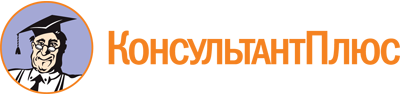 Постановление Совета министров Республики Крым от 15.10.2015 N 629
(ред. от 12.01.2023)
"О Порядке назначения на конкурсной основе руководителя некоммерческой организации Региональный фонд капитального ремонта многоквартирных домов Республики Крым"
(вместе с "Порядком назначения на конкурсной основе руководителя регионального оператора - генерального директора некоммерческой организации "Региональный фонд капитального ремонта многоквартирных домов Республики Крым")Документ предоставлен КонсультантПлюс

www.consultant.ru

Дата сохранения: 02.06.2023
 Список изменяющих документов(в ред. Постановлений Совета министров Республики Крым от 23.03.2017 N 148,от 12.01.2023 N 10)Список изменяющих документов(в ред. Постановлений Совета министров Республики Крым от 23.03.2017 N 148,от 12.01.2023 N 10)